Geometry – Homework			       	Name:Unit 4- Transformations					Period:  2   4   7           Date:  1/12/18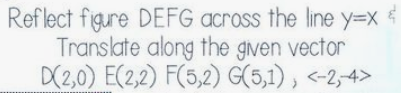 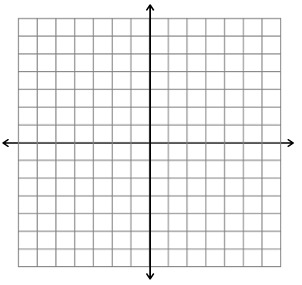 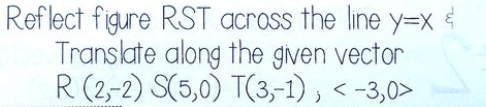 Geometry – Discovery Activity	       	Name:Unit 4- Transformations					Period:  2   4   7           Date:  1/12/18Reflect the following triangle across the line  to create  Then, reflect  over the line .Write a rule for the Reflections described above.Look at the transformation from   to . Write the transformation by writing the rule using a translation.Reflect the following triangle across the  to create  Then, reflect  over the line .Write a rule for the Reflections described above.Look at the transformation from   to . Write the transformation by writing the rule using a translation.Generalization: 